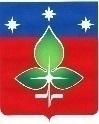 РЕВИЗИОННАЯ КОМИССИЯ ГОРОДА ПУЩИНО ИНН 5039005761, КПП503901001, ОГРН 1165043053042ул. Строителей, д.18а , г. Пущино, Московская область, 142290Тел. (4967) 73-22-92; Fax: (4967) 73-55-08Заключениена отчет об исполнении бюджета городского округа Пущино на 01.07.2019 года1.Общие положения.Заключение Ревизионной комиссии города Пущино на отчет об исполнении бюджета городского округа Пущино на 1 апреля 2019 года составлено в соответствии с п.5 статьи 264.2 Бюджетного кодекса РФ, ст. 9 Федерального закона от 07.02.2011 № 6-ФЗ «Об общих принципах организации и деятельности контрольно-счетных органов субъектов Российской Федерации и муниципальных образований», Положением о бюджетном процессе в городском округе Пущино, утвержденного решением Совета депутатов № 24/06 от 13.11.2014 г., Уставом городского округа Пущино, Положением о ревизионной комиссии города Пущино, утвержденного решением Совета депутатов №68/13 от 19.02.2015г. с изменениями и дополнениями.Отчёт об исполнении бюджета городского округа Пущино на 01.04.2019 года содержит следующие статьи:1. Доходы бюджета;2. Расходы бюджета;3. Источники финансирования дефицита бюджета.2.Общая характеристика исполнения бюджета на 01.07.2019 года.Решением Совета депутатов от 20.12.2018 № 532/93 «О бюджете городского округа Пущино на 2019 год и на плановый период 2020 и 2021 годов» утверждены следующие основные характеристики бюджета городского округа Пущино на 2019 год:- общий объем доходов бюджета городского округа Пущино в сумме 1847187 тыс. рублей;- общий объем расходов бюджета городского округа Пущино в сумме 1870260 тыс. рублей;- дефицит бюджета – 23073 тыс. рублей.Далее, в бюджет городского округа Пущино вносились изменения следующими Решениями Совета депутатов: №535/94 от 14.01.2019 г., №537/95 от 31.01.2019 г., №545/96 от 21.02.2019 г., №548/97 от 21.03.2019 г., 565/101 от 30.05.2019 г., 571/102 от 14.06.2019 г.Окончательные плановые показатели, после незначительного уменьшения расходов на жилищное хозяйство и национальную экономику, составили:               - общий объем доходов бюджета городского округа Пущино в сумме 1864505 тыс. рублей;               - общий объем расходов бюджета городского округа Пущино в сумме 1 934 796,85 тыс. рублей;Плановый размер дефицита бюджета - 70307 тыс. рублей.Общие данные об исполнении бюджета городского округа Пущино на 01.07.2019 г. отражены в Таблице № 1 Таблица №1,тыс.руб.Исполнение бюджета на 01.07.2019 года в итоге составило:-  в части доходов 399498,5 тыс. рублей, или 22% первоначальных и 21% утвержденных бюджетных назначений за год, что на 23% меньше исполнения окончательного плана за аналогичный период 2018 года,- в части расходов 384745,73 тыс. рублей, что составляет 21% первоначальных и 20% утвержденных бюджетных назначений за год, что на 16% ниже исполнения за первый квартал 2018 года.Общая сумма полученных налоговых и неналоговых доходов на 01.07.2019 года составила 251327,23 тыс. рублей, или 56% к первоначальному плану и 51% к уточненному годовому плану, что на 11% ниже исполнения на тот же период 2018 года. Безвозмездные поступления (субвенции, субсидии и дотации) составили 148171,27 тыс. рублей, или 11% к первоначально утвержденному и уточненному годовому плану, что на 18% ниже исполнения годовых назначений на 01.08.2018 г.3. Исполнение доходной части бюджета.Детальное исполнение доходной части бюджета отражено в Таблице №2.Таблица №2,тыс.рублейСогласно отчету, доходы бюджета на 01.07.2019 года исполнены в объеме 399498,5 тыс. рублей, или 22% к первоначально утвержденному и 21% к уточненному годовому объему бюджетных назначений. По сравнению с 2018 годом объем исполнения доходов снизился на 23%.Поступления налоговых доходов в бюджет городского округа Пущино на 01.07.2019 года составили 213998,44 тыс. рублей, или 58% к первоначальным и 52% к утвержденным бюджетным назначениям, что на 15% ниже исполнения на 01.07.2018 года.Структура налоговых поступлений:- налог на прибыль, доходы — 79,3% - налоги на товары (работы, услуги), реализуемые на территории РФ (акцизы) – 0,4 %- налоги на совокупный доход – 12,6%- налоги на имущество – 7,3%- государственная пошлина – 0,4%.Бюджетные назначения по Налогу на прибыль и доходы, которые полностью состоят из налога на доходы физических лиц, выполнены на 169596,67 тыс. рублей, или 66% к первоначальным и 56% к утвержденным годовым бюджетным назначениям. В сравнении с 2018 годом исполнение по налоговым доходам снизилось на 21%.Исполнение по налогам на товары (работы, услуги), реализуемые на территории РФ (акцизам) составило 961,75 тыс. рублей, или 48% как к первоначальным, так и к утвержденным годовым бюджетным назначениям, что на 4% ниже исполнения аналогичного периода 2018 года.Налоги на совокупный доход исполнены на 26925,94 тыс. рублей, или 52% как к первоначальным, так и к утвержденным годовым бюджетным назначениям, что на 9% ниже исполнения на 01.07.2018 года. При этом, максимальное исполнение достигнуто по сельскохозяйственному налогу – 133% годового плана, при полном отсутствии поступлений данного налога в бюджет за аналогичный период 2018 года. Исполнение по налогу, взимаемому в связи с применением упрощенной системы налогообложения на 01.07.2019 года, составило 23526,25 тыс. рублей или 52% первоначального и утвержденного плана; поступление единого налога на вмененный доход для отдельных видов деятельности составило 1915,06 тыс. рублей или 49% плана; исполнение поступления по налогу, взимаемому в связи с применением патентной системы налогообложения составило 777,8 тыс. рублей или 40% плана.Поступления налога на имущество на 01.07.2019 года составили только 29% к годовому плану или 15606,55 тыс. рублей, что на 1% ниже исполнения на 01.07.2018 года. Столь низкое исполнение плана по налогу на имущество на 01.07.2019 года может объясняться не наступлением сроками платежей в соответствии с нормами налогового законодательства. Из них максимальный размер поступления составил земельный налог – 14814,61 тыс. рублей, или 31% исполнения; минимальный размер поступлений составил налог на имущество физических лиц – 791,93 тыс. рублей, или 12% исполнения бюджетных назначений.	Поступление в бюджет городского округа Пущино от государственной пошлины составило 907,53 тыс. рублей, или 56% как первоначальных, так и утвержденных годовых бюджетных назначений, что на 19% выше исполнения на аналогичный период 2018 года. Данные поступления на 01.07.2019 год полностью состоят из государственной пошлины по делам, рассматриваемым в судах общей юрисдикции, мировыми судьями.Исполнение по неналоговым доходам в бюджете города 01.07.2019 года составило 37328,79 рублей или 44% от первоначального и уточненного годового объема плановых неналоговых поступлений, что на 1% выше объема исполнения неналоговых поступлений за аналогичный период 2018 года.Структура неналоговых поступлений:- доходы от использования имущества –  72,5%,- платежи при пользовании природными ресурсами – 0,8%,- доходы от продажи материальных и нематериальных активов – 17,2%,- штрафы, санкции, возмещение ущерба – 8,9%,- прочие неналоговые доходы – 0,6%.Исполнение бюджетных назначений на 01.07.2019 года по доходам от использования имущества, находящегося в государственной и муниципальной собственности, составило 27068,21 тыс. рублей, или 56% бюджетных назначений, что на 3% выше исполнения аналогичного периода 2018 года. В основном осуществлялись поступления доходов, получаемых в виде арендной платы либо иной платы за передачу в возмездное пользование государственного и муниципального имущества – 27034,47 тыс. рублей.Поступление платежей при пользовании природными ресурсами, представляющих собой плату за негативное воздействие на окружающую среду на 01.07.2019 года, составило 284,67 тыс. рублей или 69% от годового объема плановых назначений, что на 31% больше процентного объема поступлений за аналогичный период 2018 года. Доходы от оказания платных услуг и компенсации затрат государства, не учтенные в плане 2019 года, составили 40 тыс.  рублей.Исполнение бюджетных назначений по доходам от продажи материальных и нематериальных активов составило 6403,03 тыс. рублей и лишь 18% от первоначального и уточненного годового объема бюджетных назначений, что на 12% меньше, чем исполнение назначений на 01.07.2018 года. Доходы от реализации иного имущества составляют 6265,92 тыс. рублей и исполнены на 19% годовых назначений. Плата от продажи земельных участков не поступала.Исполнение бюджетных назначений по штрафам, санкциям, возмещению ущерба составило 3324,05 тыс. рублей и достигло максимального показателя исполнения – 549% от годового объема плановых назначений, что существенно выше исполнения 2018 года (на 406%).Бюджетные назначения по прочим неналоговым доходам не утверждались, но фактически на 01.07.2019 года составили 208,83 тыс. рублей.Безвозмездные поступления на 01.07.2019 года составили 148171,27 тыс. рублей или 11% от первоначального и утвержденного годового объема безвозмездных поступлений, что меньше на 18 % исполнения за аналогичный период 2018 года. Исполнение безвозмездных поступлений от других бюджетов бюджетной системы РФ составило 12% от утвержденного годового объема бюджетных назначений или 158006,08 тыс. рублей, которые включают в себя поступления субвенций бюджетам бюджетной системы РФ – 157249,85 тыс. рублей или 59% исполнения; поступления от дотаций бюджетам бюджетной системы РФ – 202,00 тыс. рублей или 50% исполнения утвержденных бюджетных назначений; субсидии бюджетам бюджетной системы Российской Федерации, составившие всего 505,13 тыс. рублей - меньше 0,5 % запланированных поступлении;  иные межбюджетные трансферты, которые полностью состоят из  статьи «Межбюджетные трансферты, передаваемые бюджетам городских округов для компенсации дополнительных расходов, возникших в результате решений, принятых органами власти другого уровня» - 49,1 тыс. рублей и всего 2% исполнения.Значительно перевыполнен план по доходам бюджетов бюджетной системы РФ от возврата остатков субсидий, субвенций и иных межбюджетных трансфертов, имеющих целевое назначение, прошлых лет, исполнение которых составило 380% от утвержденного годового объема бюджетных назначений или 1132,99 тыс. рублей, при запланированном объеме 298 тыс. рублей.Возврат остатков субсидий, субвенций и иных межбюджетных трансфертов, имеющих целевое назначение, прошлых лет составил -10 967,80 тыс. рублей, что в 44 раз больше, чем в 2018 году.Согласно отчета, расходы бюджета на 01.04.2019 года исполнены в объеме 181776,61 тыс. рублей, или 10% к первоначально утвержденному и 9% уточненному годовому объему бюджетных назначений. По сравнению с 2018 годом объем исполнения расходов снизился на 9%.Анализ исполнения расходов бюджета по разделам бюджетной классификации показал следующее.По разделу «Общегосударственные вопросы» исполнение расходов составило 22725,27 тыс. рублей, или 18% от изначально запланированного и 17% от утвержденного годового объема бюджетных назначений, что всего аналогично исполнения 2018 года. Данный раздел включает в себя в основном расходы на функционирование Администрации городского округа Пущино (12315,43 тыс. рублей), на статью «Другие общегосударственные вопросы» - 9723,19 тыс. рублей.Раздел «Национальная оборона» - на 01.04.2019 года исполнение составило 249,47 тыс. рублей или 19% от первоначального и утвержденного годового объема бюджетных назначений, что аналогично исполнения на 01.04.2018 года. Данный раздел полностью включает в себя статью «Мобилизация и вневойсковая подготовка».По разделу «Национальная безопасность и правоохранительная деятельность» расходы исполнены на 1552,20 тыс. рублей или 17% от первоначального и 16% от утвержденного годового объема бюджетных назначений, что на 3% ниже исполнения 2018 года. Основная часть расходов раздела (1147,11 тыс. рублей и 18% плана) пришлась на статью «Защита населения и территорий от чрезвычайных ситуаций, гражданская оборона».Исполнение расходов по разделу «Национальная экономика» составило 37502,11 тыс. рублей или 4% от утвержденного и 6% от первоначального годового объема бюджетных назначений, что на 1% выше исполнения на 01.04.2018 года. Максимально в данном разделе исполнена статья «Транспорт» - 94%, которая полностью включает в себя иные закупки товаров, работ и услуг для обеспечения муниципальных нужд.  Далее, «Дорожное хозяйство» - 9%, включает в себя субсидии бюджетным учреждениям на финансовое обеспечение государственного (муниципального) задания на оказание государственных (муниципальных) услуг (выполнение работ) – 3728 тыс. рублей и прочие закупки товаров и услуг для обеспечения муниципальных нужд – 89,63 тыс. рублей. Расходы на самую крупную в разделе статью «Другие вопросы в области национальной экономики» исполнены на 4% или 33668,61тыс. рублей и полностью включают в себя бюджетные инвестиции в объекты капитального строительства государственной (муниципальной) собственности.Расходы по разделу «Жилищно-коммунальное хозяйство» исполнены на 8534,61 тыс. рублей - 2% от первоначального и уточненного плана, что на 8% ниже аналогичного периода 2018 года. При этом, полное исполнение в структуре данных расходов составили расходы по статье «Другие вопросы в области жилищно-коммунального хозяйства» – 100% утвержденных годовых бюджетных назначений. Расходы по статье «Благоустройство» составили 7556,87 тыс. рублей, или 19% к первоначальному и 12% к утвержденному плану бюджетных назначений, что на 12% ниже исполнения на 01.04.2019 года. Всего на 0,3% исполнена статья «Жилищное хозяйство» и составила 880,46 тыс. рублей. По статье «Коммунальное хозяйство» на 01.04.2019 год расходы не осуществлялись.По разделу «Охрана окружающей среды» на 01.04.2019 года расходы не совершались, как и в аналогичном периоде 2018 года.Расходы по разделу «Образование» достигли 91280,45 тыс. рублей, что составило 22% и первоначальных и утвержденных годовых бюджетных назначений, что на 2% меньше исполнения на 01.04.2018 года. В структуре расходов на образование на 01.04.2019 года наиболее высок процент исполнения плана по статьям «Общее образование» - 25% годового плана и «Дошкольное образование» - 22%, на 01.04.2018 года исполнение данных статей составило по 25% и 24% соответственно. Далее следуют расходы по статье «Дополнительное образование детей», исполнение которых на 4% уступает исполнению 2018 года и составляет 17%. Статья «Другие вопросы в области образования исполнены на 1356,65 тыс. рублей или 9% бюджетных назначений. А расходы по статье «Молодежная политика» на 01.04.2019 года вовсе не осуществлялись.Расходы по разделу «Культура, кинематография» исполнены на 7027 тыс. рублей, что составило 16% первоначальных и 13% утвержденных бюджетных назначений за год. По сравнению с 2018 годом процент исполнения по статье снизился на 8%. Единственным направлением расходования средств по разделу за истекший период 2018 года стали расходы на статью «Культура», включившие в себя субсидии бюджетным учреждениям на финансовое обеспечение государственного (муниципального) задания на оказание государственных (муниципальных) услуг (выполнение работ). Расходы по статьям закупок товаров, работ и услуг в I квартале 2019 года не производились.Исполнение по разделу «Здравоохранение» составило 726,63 тыс. рублей или 13% от утвержденных и первоначальных годовых бюджетных назначений. По сравнению с 2018 годом исполнение плана расходов на здравоохранение возросло на 2%.Расходы по разделу «Социальная политика» составили 4180,51 тыс. рублей или 17% от начальных и 16% от уточненных бюджетных назначений за год, что на 3% ниже исполнения на аналогичный период 2018 года. Основную долю расходов составили расходы на социальное обеспечение населения, составившие 2583,03 тыс. рублей или 21% утвержденных бюджетных назначений по статье. Далее, следуют расходы на статью «Охрана семьи и детства» - 1136,29 тыс. рублей и 11% плана, а затем «Пенсионное обеспечение – 461,18 тыс. рублей и 18% исполнения. Исполнение по разделу «Физическая культура и спорт» составили 7601,60 тыс. рублей или 23% первоначальных и 17% утвержденных годовых бюджетных назначений. По сравнению с 2018 годом исполнение по разделу уменьшилось на 4%. Расходы были направлены на выделение субсидии на финансовое обеспечение государственного (муниципального) задания на оказание государственных (муниципальных) услуг (выполнение работ) бюджетным учреждениям –  2286,60 тыс. рублей, автономным учреждениям – 5315 тыс. рублей.Расходы по разделу «Обслуживание государственного и муниципального долга» на 01.04.2019 года составили 396,73 тыс. рублей, или 9% от изначально запланированного и утвержденного годового объема бюджетных назначений, что на 3% ниже исполнения того же периода 2018 года.В соответствии с представленным отчетом, бюджет городского округа Пущино на 01.04.2019 года исполнен с дефицитом в размере 41002,36 рублей, при запланированном размере дефицита за год – 70307 тыс. рублей.5. Анализ состояния дебиторской и кредиторской задолженности.На основании данных бюджетной отчетности главных администраторов бюджетных средств - сведений (ф.0503169), Ревизионной комиссией проведен анализ дебиторской и кредиторской задолженности на 01.04.2019 года, представленный в виде Таблицы №4.Таблица №4,рублейДебиторская задолженность на начало отчетного периода имеется в Администрации городского округа Пущино, МКУ «Центральная бухгалтерия», Ревизионная комиссия города Пущино и МКУ «ЕДДС городского округа Пущино».  Общий объем дебиторской задолженности, включающей, главным образом, расчеты по выданным авансам и расчеты по страховым взносам, увеличился на 767983,46 руб. или в 1,1 раза и составил на конец отчетного периода 6267366,43 руб. Общий объем кредиторской задолженности на начало периода (имеющийся у всех распорядителей средств бюджета, кроме Ревизионной комиссии), возникшей, в основном, за счет расчетов по принятым обязательствам, возрос на 5531821,54 руб. или в 1,7 раза и составил на конец отчетного периода 13994434,48 руб. Также, на счетах Администрации городского округа Пущино остается давняя просроченная дебиторская задолженность в размере 2500 тыс. рублей (2007 год, ЗАО «Гента-Сервис»).6.    Выводы.6.1. Бюджет городского округа Пущино на 01.04.2019 года исполнялся в соответствии с требованиями и нормами действующего бюджетного законодательства и нормативными правовыми актами городского округа Пущино о бюджете города.6.2. Согласно данным отчета об исполнении бюджета городского округа Пущино, доходы бюджета на 01.04.2019 года исполнены в объеме 140774,24 тыс. рублей, или 8% к первоначально утвержденному и 7% к уточненному годовому объему бюджетных назначений. По сравнению с 2018 годом объем исполнения доходов снизился на 10%.Структура исполненных доходов бюджета города на 01.04.2019 год: налоговые доходы – 41%, неналоговые доходы – 14%, безвозмездные поступления – 43%.Поступления налоговых доходов в бюджет городского округа Пущино на 01.04.2019 года составили 58448,08 тыс. рублей, или 16% к первоначальным и 15% к утвержденным бюджетным назначениям, что на 5% ниже исполнения на 01.04.2018 года.Исполнение по неналоговым доходам в бюджете города 01.04.2019 года составило 20713,82 рублей или 24% от первоначального и уточненного годового объема плановых неналоговых поступлений, что на 3% выше объема исполнения неналоговых поступлений за аналогичный период 2018 года.Безвозмездные поступления на 01.04.2019 года составили 61572,33 тыс. рублей или 5% от первоначального и 4% от утвержденного годового объема безвозмездных поступлений, что меньше на 11% исполнения за аналогичный период 2018 года. 6.3. Согласно данным отчета, расходы бюджета на 01.04.2019 года исполнены в объеме 181776,61 тыс. рублей, или 10% к первоначально утвержденному и 9% уточненному годовому объему бюджетных назначений. По сравнению с 2018 годом объем исполнения расходов снизился на 9%.6.4. Бюджет города в отчетный период сохранял социальную ориентированность: 50,2% от общего объема расходов пришлось на систему образования; 3,9% - на культуру; 2,3% - на социальную политику; 0,4% - на систему здравоохранения.6.5. Бюджет города на 01.04.2019 года исполнен с дефицитом в размере 41002,36 рублей, при запланированном размере дефицита за год – 70307 тыс. рублей. Размер исполненного дефицита бюджета соответствует ст.92.1. Бюджетного кодекса РФ.6.7. Отчет об исполнении бюджета городского округа Пущино на 01.04.2019 года по составу, содержанию и представлению информации соответствует установленным требованиям. Председатель Ревизионной комиссии                                                                                            Е.Е. ПрасоловаНаименование показателяИсполнено на 01.07.2018Процент исполнения на 01.07.2018Плановые назначения согласно РСД от 20.12.2018 № 532/93Утвержденные бюджетные назначенияИсполнено на 01.07.2019Процент исполнения на 01.07.2019Процент исполнения к плану РСД от 20.12.2018 № 532/9312345678Доходы бюджета416139,414418471871864505399 498,502122в том числе:налоговые и неналоговые доходы268257,0762450778496459251 327,235156безвозмездные поступления147 882,3529,0013964091368046148 171,271111Расходы бюджета351 542,87361870260,001 934 796,85384 745,732021Дефицит (-), профицит (+)64 596,55-23073-70 307,0014 752,77Источники финансирования дефицита бюджета58005,0823073,0070 307,00-14 752, 77--в том числе:кредиты кредитных организаций в валюте РФ-30000,0010000,0010 000 ,00- 5 000 ,00--изменения остатков средств на счетах по учету средств бюджета-28005,0813073,0060 307,00- 9 752,77--Наименование показателяИсполнено на 01.07.2018Процент исполнения на 01.07.2018Плановые назначения согласно РСД от 20.12.2018 № 532/93Утвержденные бюджетные назначенияИсполнено на 01.07.2019Процент исполнения на 01.07.2019Процент исполнения к плану РСД от 20.12.2018 № 532/931236ДОХОДЫ БЮДЖЕТА - ИТОГО416139,41441847187,001864505,00399 498,502122в том числе:НАЛОГОВЫЕ И НЕНАЛОГОВЫЕ ДОХОДЫ268257,0762450778,00496459,00251 327,235156НАЛОГОВЫЕ ДОХОДЫ231 692,3667365 979,00411660,00213 998,445258НАЛОГИ НА ПРИБЫЛЬ, ДОХОДЫ188 582,4777255643,00301324,00169 596,675666Налог на доходы физических лиц188 582,4777253676,00301324,00169 596,675667НАЛОГИ НА ТОВАРЫ (РАБОТЫ, УСЛУГИ), РЕАЛИЗУЕМЫЕ НА ТЕРРИТОРИИ РОССИЙСКОЙ ФЕДЕРАЦИИ860,81522012,002012,00961,754848Акцизы по подакцизным товарам (продукции), производимым на территории Российской Федерации860,81522012,002012,00961,754848НАЛОГИ НА СОВОКУПНЫЙ ДОХОД25 836,436151963,0051963,0026 925,945252Налог, взимаемый в связи с применением упрощенной системы налогообложения21 735,106145558,0045558,0023 526,255252Единый налог на вмененный доход для отдельных видов деятельности2 463,78583935,003935,001 915,064949Единый сельскохозяйственный налог0,000530,00530,00706,83133133Налог, взимаемый в связи с применением патентной системы налогообложения1 101,47651940,001940,00777,804040НАЛОГИ НА ИМУЩЕСТВО15 698,603054741,0054741,0015 606,552929Налог на имущество физических лиц356,3896391,006391,00791,931212Земельный налог15 342,223148350,0048350,0014 814,613131ГОСУДАРСТВЕННАЯ ПОШЛИНА714,05371620,001620,00907,535656Государственная пошлина по делам, рассматриваемым в судах общей юрисдикции, мировыми судьями714,05381600,001600907,535757Государственная пошлина за выдачу разрешения на установку рекламной конструкции20,0020,00-00НЕНАЛОГОВЫЕ ДОХОДЫ36 564,714384799,0084799,0037 328,794444ДОХОДЫ ОТ ИСПОЛЬЗОВАНИЯ ИМУЩЕСТВА, НАХОДЯЩЕГОСЯ В ГОСУДАРСТВЕННОЙ И МУНИЦИПАЛЬНОЙ СОБСТВЕННОСТИ24 967,585347931,0047931,0027 068,215656Доходы, получаемые в виде арендной либо иной платы за передачу в возмездное пользование государственного и муниципального имущества (за исключением имущества бюджетных и автономных учреждений, а также имущества государственных и муниципальных унитарных предприятий, в том числе казенных)24 886,415347845,0047845,0027 034,475757ПЛАТЕЖИ ПРИ ПОЛЬЗОВАНИИ ПРИРОДНЫМИ РЕСУРСАМИ151,5038415,00415,00284,676969Плата за негативное воздействие на окружающую среду151,5038415,00415,00284,676969ДОХОДЫ ОТ ОКАЗАНИЯ ПЛАТНЫХ УСЛУГ И КОМПЕНСАЦИИ ЗАТРАТ ГОСУДАРСТВА0,000,0040,00ДОХОДЫ ОТ ПРОДАЖИ МАТЕРИАЛЬНЫХ И НЕМАТЕРИАЛЬНЫХ АКТИВОВ11 048,713035847,0035847,006 403,031818Доходы от реализации иного имущества, находящегося в собственности городских округов (за исключением имущества муниципальных бюджетных и автономных учреждений, а также имущества муниципальных унитарных предприятий, в том числе казенных), в части реализации основных средств по указанному имуществу10 324,293033847,0033847,006 265,921919Доходы от продажи земельных участков, государственная собственность на которые не разграничена и которые расположены в границах городских округов103,4352 000,002000,00-00ШТРАФЫ, САНКЦИИ, ВОЗМЕЩЕНИЕ УЩЕРБА375,80143606,00606,003 324,05549549ПРОЧИЕ НЕНАЛОГОВЫЕ ДОХОДЫ21,120,000,00208,83БЕЗВОЗМЕЗДНЫЕ ПОСТУПЛЕНИЯ147 882,35291396409,001368046,00148 171,271111БЕЗВОЗМЕЗДНЫЕ ПОСТУПЛЕНИЯ ОТ ДРУГИХ БЮДЖЕТОВ БЮДЖЕТНОЙ СИСТЕМЫ РОССИЙСКОЙ ФЕДЕРАЦИИ148 116,25291396409,001367748,00158 006,081211Дотации бюджетам городских округов на выравнивание бюджетной обеспеченности482,5050136,00404,00202,0050149Субсидии бюджетам бюджетной системы Российской Федерации (межбюджетные субсидии)755,0001127106,001096656,00505,1300Субвенции бюджетам бюджетной системы Российской Федерации146 778,7457269167,00268718,00157 249,855958Иные межбюджетные трансферты---1970,0049,12-ДОХОДЫ БЮДЖЕТОВ БЮДЖЕТНОЙ СИСТЕМЫ РОССИЙСКОЙ ФЕДЕРАЦИИ ОТ ВОЗВРАТА ОСТАТКОВ СУБСИДИЙ, СУБВЕНЦИЙ И ИНЫХ МЕЖБЮДЖЕТНЫХ ТРАНСФЕРТОВ, ИМЕЮЩИХ ЦЕЛЕВОЕ НАЗНАЧЕНИЕ, ПРОШЛЫХ ЛЕТ0,00298,001 132,99380ВОЗВРАТ ОСТАТКОВ СУБСИДИЙ, СУБВЕНЦИЙ И ИНЫХ МЕЖБЮДЖЕТНЫХ ТРАНСФЕРТОВ, ИМЕЮЩИХ ЦЕЛЕВОЕ НАЗНАЧЕНИЕ, ПРОШЛЫХ ЛЕТ-247,970,000,00-10 967,804. Исполнение расходной части бюджета.               Аналитические    данные    об   исполнении     бюджета   городского    округа    Пущино   по расходам  на 01.04.2019 года представлены в Таблице № 3.Таблица №3,тыс. рублей4. Исполнение расходной части бюджета.               Аналитические    данные    об   исполнении     бюджета   городского    округа    Пущино   по расходам  на 01.04.2019 года представлены в Таблице № 3.Таблица №3,тыс. рублей4. Исполнение расходной части бюджета.               Аналитические    данные    об   исполнении     бюджета   городского    округа    Пущино   по расходам  на 01.04.2019 года представлены в Таблице № 3.Таблица №3,тыс. рублей4. Исполнение расходной части бюджета.               Аналитические    данные    об   исполнении     бюджета   городского    округа    Пущино   по расходам  на 01.04.2019 года представлены в Таблице № 3.Таблица №3,тыс. рублей4. Исполнение расходной части бюджета.               Аналитические    данные    об   исполнении     бюджета   городского    округа    Пущино   по расходам  на 01.04.2019 года представлены в Таблице № 3.Таблица №3,тыс. рублей4. Исполнение расходной части бюджета.               Аналитические    данные    об   исполнении     бюджета   городского    округа    Пущино   по расходам  на 01.04.2019 года представлены в Таблице № 3.Таблица №3,тыс. рублей4. Исполнение расходной части бюджета.               Аналитические    данные    об   исполнении     бюджета   городского    округа    Пущино   по расходам  на 01.04.2019 года представлены в Таблице № 3.Таблица №3,тыс. рублей Наименование показателяИсполнено на 01.04.2018 г.Процент исполнения на 01.04.2018г.Плановые назначения согласно РСД от 20.12.2018 № 532/93Утвержденные бюджетные назначенияИсполнено на 01.04.2019 г.Процент исполнения на 01.04.2019 г.Процент исполнения на 01.04.2018, в % к плану, согласно РСД от 20.12.2018 № 532/9312345678Расходы бюджета - всего153722,11181870260,002043257,15 181776,61 910в том числе:Общегосударственные вопросы21021,1917123979,00135299,2222725,2717 18Национальная оборона220,49191304,001304,00249,4719 19Мобилизационная и вневойсковая подготовка205,89181264,001264,00249,4720 -20Национальная безопасность и правоохранительная деятельность1902,32198976,009 640,001552,2016 17Защита населения и территории от чрезвычайных ситуаций природного и техногенного характера, гражданская оборона1308,29186007,006476,001147,1118 19Другие вопросы в области национальной безопасности и правоохранительной деятельности594,03192969,003164,00405,0813 14Национальная экономика2121,123668183,00969600,7937502,114 6Транспорт8,1381,0016,8615,8694 1586Дорожное хозяйство (дорожные фонды)2000,00321701,0042600,743817,639 18Другие вопросы в области национальной экономики113,0025646481,00926983,1733668,614 5Жилищно-коммунальное хозяйство16748,6810546685,00376 948,218534,612 2Жилищное хозяйство1189,191504402,00310051,84880,46--Коммунальное хозяйство100,0053491,004424,980,00-  -Благоустройство15459,492438792,0062374,117556,8712 19Другие вопросы в области жилищно-коммунального хозяйства0,000 -97,2797,27100  -Охрана окружающей среды0,000260,00260,000,00-  -Образование93146,4623409507417076,8191280,4522 22Дошкольное образование38625,5324168499,00171034,0036942,1222 22Общее образование41518,1025172685,00175410,1044379,6625 26Дополнительное образование детей11921,822150807,0051943,008602,0017 17Молодежная политика30,0011932,002925,000,00-  -Другие вопросы в области образования1051,00815584,0015764,711356,659 9Культура, кинематография7326,822143282,0054102,007027,0013 16Культура7326,822143282,0054102,007027,0013 16Здравоохранение559,58115477,005477,00726,6313 13Социальная политика5480,141925077,0025499,004180,5116 17Пенсионное обеспечение396,80162524,002524,00461,1818 18Социальное обеспечение населения3889,343612327,0012327,002583,0321 21Охрана семьи и детства1194,00810226,0010648,001136,2911 11Физическая культура и спорт4729,732133245,0043765,127601,6017 23Обслуживание муниципального долга465,58124285,004285,00396,739 9Результат исполнения бюджета (дефицит/ профицит)-7029,2627 --70307,00-41002,3658178 Главные рапорядители средств бюджетаДебиторская задолженностьДебиторская задолженностьДебиторская задолженностьДебиторская задолженностьрост или снижение по сравнение с началом отчетного периодаКредиторская задолженностьКредиторская задолженностьКредиторская задолженностьКредиторская задолженностьрост или снижение по сравнение с началом отчетного периодаГлавные рапорядители средств бюджетана начало годана начало годана конец отчетного периодана конец отчетного периодарост или снижение по сравнение с началом отчетного периодана начало годана начало годана конец отчетного периодана конец отчетного периодарост или снижение по сравнение с началом отчетного периодаГлавные рапорядители средств бюджетавсегов т.ч. просроченнаявсегов т.ч. просроченнаярост или снижение по сравнение с началом отчетного периодавсегов т.ч. просроченнаявсегов т.ч. просроченнаярост или снижение по сравнение с началом отчетного периодаАдминистрация города Пущино4622909,8825000005355157,762500000732247,887513763,42−10865111,37−3351347,95МКУ "ЕДДС городского округа Пущино"217060,74−221528,42−4467,68159425,77−578122,28−418696,51Ревизионная комиссия города Пущино40000,00−6940,00−-33060−−119726,82−119726,82МКУ "Централизованная бухгалтерия"619412,35−683740,25−64327,9778694,79−2373384,88−1594690,09МКУ "Ритуал"−−−−−10728,96−58089,13−47360,17Итого5499382,9725000006267366,432500000767983,468462612,94−13994434,48−5531821,54